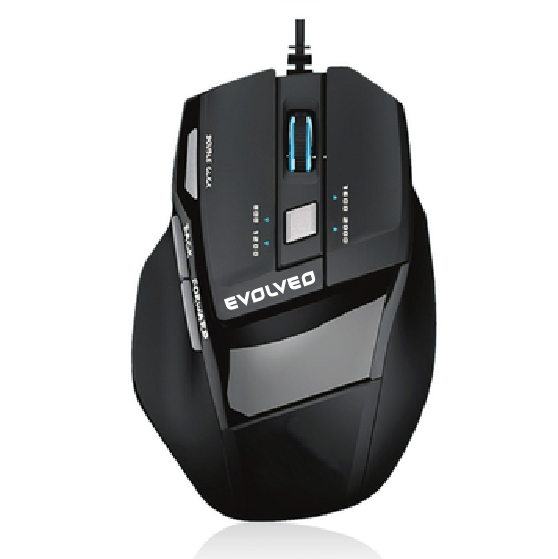 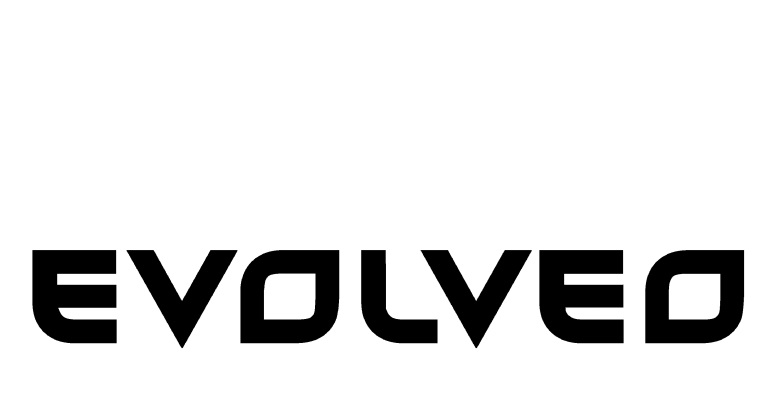 MG 730Gaming mouse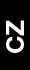 Parametry produktuErgonomický design, možno používat dlouhodobě bez únavyrychlost komunikace 500-1000HZUnikátní design s přepínatelným režimem tlačítekČtyřstupňové nastavení rozlišeníPozlacené USB Použita výlučně měď, Ferritový prstenec a nylonem opředený kabelRežim vždy zapnutoTechnické specifikace7D optická herní myšUživatelsky definovaný dvourežimový přepínací systémVelikost: 115(D) x 77(Š) X 3D (V) +-0.5 mmRozlišení: 800-1200-1600-2000 čtyřstupňové nastavitelné rozlišeníPočet tlačítek: 7(dopředu/dozadu/DPI-/DPI+/střelba)Odpor tlačítek: 70+-5gnapětí/proud-DC5V/<120maSystém přepínání mezi režimyPozn.: Zvolený režim je zobrazen indikátorem na straně kolečka myšiHerní režimPro přepnutí režimu držte tlačítko déle než 5 sekund, pro přepnutí DPI (rozlišení) méně.Posun + tlačítko kolečkaPravé tlačítkoLevé tlačítkoDvojitá střelbaVpředZpětMultimédiaPro přepnutí režimu držte tlačítko déle než 5 sekund, pro přepnutí DPI (rozlišení) méně.Nastavení hlasitosti + pauzaLevé tlačítkoPravé tlačítkoZkratky pro IEpředchozí písničkanásledující písnička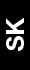 Parametre produktuErgonomický design, možnosť dlhodobého používania bez únavyrýchlosť komunikácie 500-1000HZUnikátny design s prepínateľným režimom tlačidiel Štvorstupňové nastavenie rozlíšenia Pozlátené USB Použitá výhradne meď, feritový prstenec a nylonom opradený kábelRežim vždy zapnutéTechnická špecifikácia7D optická hráčska myšUžívateľsky definovaný dvojrežimový prepínací systémVeľkosť: 115(D) x 77(Š) X 3D (V) +-0.5 mmRozlíšenie: 800-1200-1600-2000 štvorstupňové nastaviteľné rozlíšenie Počet tlačidiel: 7(dopredu/dozadu/DPI-/DPI+/streľba)Odpor tlačidiel: 70+-5gnapätie/prúd-DC5V/<120maSystém prepínania medzi režimamiPozn.: Zvolený režim je zobrazený indikátorom na strane kolieska myšiHráčsky režimZa účelom prepnutia režimu pridržte tlačidlo dlhšie než 5 sekúnd, za účelom prepnutia DPI (rozlíšenie) kratšie.Posun + tlačidlo kolieska Pravé tlačidlo Ľavé tlačidlo Dvojitá streľbaVpredSpäťMultimédiáZa účelom prepnutia režimu pridržte tlačidlo dlhšie než 5 sekúnd, za účelom prepnutia DPI (rozlíšenie) kratšie.Nastavenie hlasitosti + pauzaĽavé tlačidloPravé tlačidloSkratky pre IEPredchádzajúca skladbaNasledujúca skladba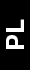 Parametry produktuErgonomiczna obudowa umożliwiąjaca długotrwałe użytkowanie bez zmęczeniaSzybkość komunikacji 500-1000HZWyjątkowy wygląd z przełączaniem trybu przyciskówCztery stopnie ustawienia rozdzielczościPozłacane USB Użyto czystej miedzi, pierścienia ferrytowego i kabla oplecionego nylonemZawsze w trybie włączonymSpecyfikacja technicznaMysz optyczna do gier 7D System przełączania dwóch trybów określonych przez użytkownikawielkość: 115(Dł) x 77(Sz) X 3D (Wys) +-0.5 mmRozdzielczość: 800-1200-1600-2000 cztery stopnie ustawienia rozdzielczościIlość przycisków: 7(do przodu/do tyłu/DPI-/DPI+/strzelanie)Opór przycisków: 70+-5gnapięcie/prąd-DC5V/<120maSystem przełaczania między trybamiUwaga: Wybrany tryb jest sygnalizowany wskażnikiem obok kółka myszyTryb do gierW celu przełączenia trybu należy nacisnąć i przytrzymać przycisk dłużej niż przez 5 sekund. W celu zmiany DPI (rozdzielczości) należy przycisk przytrzymać krócej niż 5 sekund. Przesuwanie + przycisk kółkaPrawy przyciskLewy przyciskPodwójny wystrzałDo przoduDo tyłuMultimediaW celu przełączenia trybu należy nacisnąć i przytrzymać przycisk dłużej niż przez 5 sekund. W celu zmiany DPI (rozdzielczości) należy przycisk przytrzymać krócej niż 5 sekund. Ustawianie głosności+pauzaLewy przyciskPrawy przyciskSkróty do IEPoprzedni utwórNastępny utwór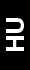 Termékspecifikáció Ergonómikus kivitel, hosszú idejig használható kopás jelei nélkül 500-1000 Hz-es nyereségEgyedi kivitelű duál-mód kapcsoló gombNégy szintre beállítható DPI felbontás szabályozási lehetőség Arannyal bevont USB csatlakoztató, a jobb válasz érdekében Teljesen rézkivitelű, mágneses karikával és beszorulás-kiküszöbölő nylon árnyékoló-huzallalFolytonosan bekapcsolt módMűszaki specifikáció 7D optikai játék-egérA felhasználó által meghatározható duál-mód be- és kikapcsolási rendszer Egér-méretek:  115 (H) x 77 (Sz) x 39 (M) ± Felbontás:  Négy szintre beállítható DPI felbontás: 800-1200-1600-2000 Billenytűk száma:  7 (előre / vissza / DPI- / DPI + / Tűz-billentyű) Billentyű-erő: 70 ± Névleges feszültség / áram: 5 V folytonos áram / < 120 maSzabad duál-mód kapcsolási rendszer Megjegyzés: Média módban, amikor a görgető-karika fénye kék, DPI módban, amikor a görgető-karika fénye 3-5 másodpercig marad kék Játék módNyomja meg a gombot rövidebben mint 5 másodperc a DPI kapcsolási módban, vagy nyomja meg a gombot tovább mint 5 másodpercig a Mód-kapcsolási módban. A kurzor elmozdítása  + a görgető-karika gombja Normális jobb-gombNormális bal-gomb Ingyenes kettős kattintási tűz-gombElőre gombVissza gombMultimédia Nyomja meg a gombot rövidebben mint 5 másodperc a DPI kapcsolási módban, vagy nyomja meg a gombot tovább mint 5 másodpercig a Mód-kapcsolási módban. Hangerő beállítás + szünet (lejátszás)Normális jobb-gombNormális bal-gomb Ie böngésző gyorsbillentyűk Előző számKövetkező szám 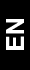 Product specification Ergonomic design, long-term use without fatigue 500-1000HZ return rate Unique switchable dual-mode button design Four-gear adjustable DPI Gilded usb, more responsiveAll-copper with magnetic ring and anti-jamming nylon braided line Permanent always-on mode Technical specification 7D optical game mouse User-defined dual-mode switching system Mouse size: 115 (L) x 77 (W) x 39 (H) ± 0.5mm Resolution:  800-1200-1600-2000 four-gear adjustable DPI Key NO.: 7(forward/backward/DPI-/DP1+/firepower key) Key force: 70 ± 5g Rated voltage / current: DC5V / <120MaFree dual-mode switchable system Note: at media mode with blue light at roller wheel side, at DPI mode with blue light at roller wheel side lasting for 3-5 seconds Game mode Pressing key less than 5 seconds into DPI switching mode, pressing key more than 5 seconds into mode switching mode.Move the cursor + roller wheel key Normal right key Normal left key Free double-click firepower key Forward key Backward key Multimedia Pressing key less than 5 seconds into DPI switching mode, pressing key more than 5 seconds into mode switching mode Adjust the volume + pause (play) Normal right key Normal left key le browser shortcuts Previous song Next song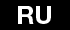         Основные характеристикиЭргономичный дизайн, долгое использование без чувства усталости 500 – 1000Гц диапазон откликаУникальный дизайн кнопки, имеющей двойной режимЧетыре уровня настройки DPIПозолоченный usbПолностью медный кабель с магнитным кольцом и нейлоновым плетением для защиты от повреждений Режим «постоянно включен»Технические характеристики7D оптическая игровая мышьПользовательская двухрежимная система переключенияРазмеры мыши: 115 (Д) х 77 (Ш) х 39 (В) +- 0.5 ммРазрешение: DPI с 4 уровнями настройки 800-1200-1600-2000 Количество кнопок: 7 (вперед/назад/DPI-/DPI+/ кнопка firepower)Сила нажатия: 70 +- 5 гНоминальное напряжение/ток:  DC 5В/ <120мАПереключаемая система с двумя независимыми режимамиПримечание:  в Медиа режиме горит синяя подсветка со стороны колеса прокрутки, в DPI режиме синяя подсветка со стороны колеса прокрутки выключается через 3-5 секундИгровой режимНажатие клавиши меньше 5 секунд переведет  в режим переключения DPI, нажатие клавиши более 5 секунд включит выбор режимаДвижение курсора + кнопка колеса прокруткиОбычная правая кнопкаОбычная левая кнопкаСвободное двойное нажатие кнопки «firepower»Кнопка впередКнопка назадМультимедиаНажатие клавиши меньше 5 секунд переведет в режим переключения DPI, нажатие клавиши более 5 секунд включит выбор режимаНастройка громкости + пауза (воспроизведение)Обычная правая кнопкаОбычная левая кнопкаЯрлык браузера IEПредыдущая композицияСледующая композиция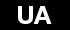 Основні характеристикиЕргономічний дизайн, довгий час використання без почуття втоми500 - 1000Гц діапазон відгукуУнікальний дизайн кнопки, що має подвійний режимЧотири рівні налаштування DPIПозолочений usbПовністю мідний кабель з магнітним кільцем і нейлоновим плетінням для захисту від пошкодженьРежим «постійно включений»Технічні характеристики7D оптична ігрова мишаКористувацька система перемикання з двома режимами Розміри миші: 115 (Д) х 77 (Ш) х 39 (В) + - 0.5 ммРоздільна здатність: DPI з 4 рівнями налаштування 800-1200-1600-2000Кількість кнопок: 7 (вперед/назад/DPI-/DPI +/кнопка firepower)Сила натискання: 70 + - 5 гНомінальна напруга/струм: DC 5В / <120мАСистема з двома незалежними режимами, що перемикаються  Примітка: у Медіа режимі горить синє підсвічування з боку колеса прокрутки, в DPI режимі синє підсвічування з боку колеса прокрутки вимикається через 3-5 секундРежим гриНатискання клавіші менше 5 секунд переведе в режим перемикання DPI, натискання клавіші більше 5 секунд включить вибір режимуРух курсору + кнопка колеса прокруткиЗвичайна права кнопкаЗвичайна ліва кнопкаВільне подвійне натискання кнопки «firepower»Кнопка впередКнопка назадМультимедиаНатискання клавіші менше 5 секунд переведе в режим перемикання DPI, натискання клавіші більше 5 секунд включить вибір режимуНалаштування гучності + пауза (відтворення)Звичайна права кнопкаЗвичайна ліва кнопкаЯрлик браузера IEПопередня композиціяНаступна композиція